Healing from our colonial past: How can Drama Therapy help us heal from generations of trauma? ABOUT THE FACILITATOR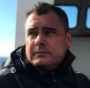 Jesse Thistle
Jesse Thistle is a road allowance Metis from Saskatchewan. His thesis topic relates to intergenerational trauma. As a researcher at the Canadian Observatory on Homelessness, he just released the national definition of Indigenous homelessness. A former addict and homeless person, Jesse kindly agreed to share his experience with us. 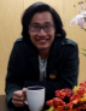 Bill Yong
Bill Yong is a second generation Chinese immigrant studying Drama Therapy at Concordia University in Montreal. As a intergenerational trauma survivor, he is interested in how Drama Therapy can help facilitate the processing of intergenerational trauma. His research project explores the use of self-revelatory performance in the processing of his own intergenerational trauma. 